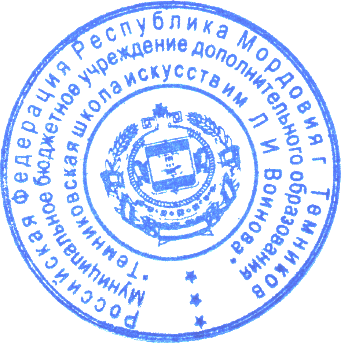 Порядоквыдачи свидетельства об освоении дополнительных предпрофессиональных программ в области искусств Муниципальным бюджетным учреждением дополнительного образования  «Темниковская школа искусств им. Л.И. Воинова»Порядок выдачи свидетельства об освоении дополнительных предпрофессиональных общеобразовательных программ в области искусств в Муниципальном бюджетном учреждении дополнительного образования «Темниковская школа искусств им. Л.И. Воинова»Общие положенияНастоящее Положение о порядке выдачи лицам, освоившим дополнительные предпрофессиональные общеобразовательные  программы в области искусства ( далее ДПОП ), документа об обучении (далее — свидетельство), разработано в соответствии с Федеральным законом «Об образовании в Российской Федерации», локальными актами, Уставом муниципального бюджетного учреждения дополнительного образования «Темниковская школа искусств им. Л.И. Воинова»  (далее  по тексту – Учреждение).Свидетельство выдаётся Учреждением по реализуемым лицензированным ДПОП.Выдача документов об обученииСвидетельство выдаётся лицу, завершившему полный курс обучения по ДПОП  и прошедшему итоговую аттестацию (далее – выпускник), на основании решения экзаменационной комиссии не позднее 10 дней после издания приказа о выдаче свидетельства.Свидетельство с отличием выдается при условии, что все оценки, указанные в нем (оценки по дисциплинам ДПОП) являются оценками «отлично».Дубликат свидетельства выдаётся:взамен утраченного свидетельства;взамен свидетельства, содержащего ошибки, обнаруженные выпускником после его получения.Свидетельство (дубликат) выдается выпускнику лично или другому лицу по заверенной в установленном порядке доверенности, выданной указанному лицу выпускником, или по заявлению выпускника.Заполнение свидетельстваБланки свидетельства заполняются на русском языке ручным способом, гелевой ручкой черного цвета.В свидетельстве указывается: полное наименование школы, номер свидетельства, фамилия имя отчество выпускника, год окончания, наименование ДПОП, сведения о результатах освоения выпускником ДПОП (изученные дисциплины с оценкой), дата выдачи.Свидетельство подписывается директором школы, заместителем директора по учебно-воспитательной работе, преподавателем по специальности, содержащих соответственно фамилии и инициалы и заверяется печатью школы (оттиск печати должен быть чётким).Учёт документа об обученииПри выдаче свидетельства (дубликата) в книгу регистрации вносятся следующие данные:регистрационный номер свидетельства (дубликата);фамилия, имя и отчество выпускника, в случае получения свидетельства (дубликата) по доверенности — также фамилия, имя и отчество лица, которому выдан документ;дата выдачи свидетельства (дубликата);наименование ДПОП;подпись лица, которому выдано свидетельство (дубликат).Порядок выдачи лицам, освоившим дополнительные общеразвивающие программы (программы художественно-эстетической направленности) в области искусства, документа об обученииОбщие положенияНастоящее Положение о порядке выдачи лицам, освоившим дополнительные общеразвивающие программы в области искусства, документа об обучении (далее – документ об обучении), разработано в соответствии с Федеральным законом «Об образовании в Российской Федерации», локальными актами, Уставом муниципального образовательного учреждения дополнительного образования детей «Детская музыкальная школа № 4 им. Л. Воинова»  (далее  по тексту – Учреждение).Документы об образовании выдаются школой по реализуемым ею лицензированным дополнительным общеразвивающим программам (программам художественно-эстетической направленности).Выдача документов об обученииДокумент об обучении выдаётся лицу, завершившему полный курс обучения по дополнительной общеразвивающей программе (программе художественно-эстетической направленности) и прошедшему итоговую аттестацию (далее – выпускник), на основании решения аттестационной комиссии.Документ об обучении выдаётся не позднее 10 дней после издания приказа об отчислении выпускника.Документ об обучении с отличием выдается при условии, что все оценки, указанные в приложении к нему (оценки по дисциплинам дополнительной общеразвивающей программы) являются оценками “отлично”.Дубликат документа об обучении выдаётся:взамен утраченного документа об обучении;взамен документа об обучении, содержащего ошибки, обнаруженные выпускником после его получения.Документ об обучении (дубликат) выдается выпускнику лично или другому лицу по заверенной в установленном порядке доверенности, выданной указанному лицу выпускником, или по заявлению выпускника.Заполнение документа об обученииБланки документа об обучении заполняются на русском языке.Бланки документа об обучении заполняются печатным способом с помощью принтера шрифтом TimesNewRoman черного цвета.На первой страницы бланка указывается: полное наименование школы, номер документа об обучении, фамилия имя отчество выпускника, год окончания, наименование дополнительной общеразвивающей программы (программы художественно-эстетической направленности).На второй странице бланка указывается сведения о содержании и результатах освоения выпускником дополнительной общеразвивающей программы (изученные дисциплины с оценкой), дата выдачи.Документ об обучении подписывается директором школы и заместителем директора по учебной работе, содержащих соответственно фамилии и инициалы и заверяется печатью школы (оттиск печати должен быть чётким).Учёт документа об обученииПри выдаче документа об обучении (дубликата) в книгу регистрации вносятся следующие данные:регистрационный номер документа об обучении (дубликата);фамилия, имя и отчество выпускника, в случае получения документа об обучении (дубликата) по доверенности – также фамилия, имя и отчество лица, которому выдан документ;дата выдачи документа об обучении (дубликата);наименование дополнительной общеразвивающей программы (программы художественно-эстетической направленности);дата и номер приказа об отчислении выпускника;подпись лица, выдающего документа об обучении (дубликат);подпись лица, которому выдан документ об о обучении (дубликат).Листы книги регистрации пронумеровываются, книга регистрации прошнуровывается, скрепляется печатью школы с указанием количества листов в книге регистрации и хранится как документ строгой отчётности.УТВЕРЖДЕНО приказом директора   / О.Н. Змерзлая№ 2 от 10 января 2018г.    